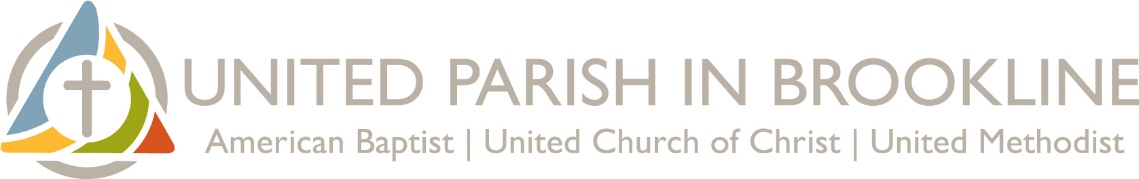 Church School Registration 2023-2024Child’s name: What grade is the child in?What are the child’s pronouns?When is the child’s birthday?What school does the child attend?Emergency contact name (parent/guardian):Emergency contact phone (parent/guardian):Emergency contact email (parent/guardian): Best form of contact for parent/guardian (select all that apply):PhoneEmailText Any regular medications:Allergy triggers and treatments:Child’s cell phone:Child’s email:Music programming participation: My child will be participating in music programsMy child will not be participating in music programsUnsure – please send more informationDoes the child have an IEP or 504 plan that it would help our church school teachers to know about?Continued on back…Have there been any major life changes/significant events in the past year that pastoral staff should know about? Are there any other tips or information for how we can best accommodate and welcome this child?Does the child (6th grade and up) have permission to attend off-site, adult-supervised field trips?YesNo 